ЧЕРКАСЬКА ОБЛАСНА РАДАР І Ш Е Н Н Я22.03.2024                                                                              № 23-33/VIIIПро списання майна Відповідно до пункту 20 частини першої статті 43 Закону України 
"Про місцеве самоврядування в Україні", враховуючи рішення обласної ради від 26.11.2021 № 9-16/VIII "Про Перелік суб’єктів господарювання та об’єктів спільної власності територіальних громад сіл, селищ, міст Черкаської області", 
від 16.12.2016 № 10-21/VIІ "Про затвердження Порядку списання об’єктів спільної власності територіальних громад сіл, селищ, міст Черкаської області" 
(із змінами), листи комунального підприємства «Управління по експлуатації Будинку рад і об’єктів обласної комунальної власності» від 09.11.2023 № 300, 
від 15.12.2023 № 348, комунального некомерційного підприємства «Черкаська обласна лікарня Черкаської обласної ради» від 21.12.2023 № 01-26/1968, комунального закладу «Черкаська обласна філармонія Черкаської обласної ради» від 26.01.2024 № 31/02.1-08, обласна рада  в и р і ш и л а:1. Дати дозвіл на списання:1) комунальному підприємству "Управління по експлуатації Будинку рад і об’єктів обласної комунальної власності":системи відеоспостереження 2018, 2018 року випуску, інвентарний номер 1040409, первісною вартістю 282801,54 грн (двісті вісімдесят дві тисячі вісімсот одна гривня 54 копійки), залишковою вартістю 0 гривень.2) комунальному некомерційному підприємству «Черкаська обласна лікарня Черкаської обласної ради»:велоергометра з робочим місцем Cardio-vac, 1996 року введення в експлуатацію, інвентарний номер 10470502, заводський номер 950703, первісною вартістю 103575,00 грн (сто три тисячі п’ятсот сімдесят п’ять гривень 00 копійок), залишковою вартістю 0 гривень;апарата ТСМ 4 для транскутанного рО2/SpO2 моніторинга, 2006 року випуску, інвентарний номер 10479282, заводський номер 
MKIII 391-878R0022N014, первісною вартістю 90000,00 грн (дев’яносто тисяч гривень 00 копійок), залишковою вартістю 0 гривень;апарата ТСМ 4 для транскутанного рО2 моніторинга, 
2006 року випуску, інвентарний номер 10479284, заводський номер 
MKIII 391-878R0022N015, первісною вартістю 98400,00 грн (дев’яносто вісім тисяч чотириста гривень 00 копійок), залишковою вартістю 0 гривень.3) комунальному закладу «Черкаська обласна філармонія Черкаської обласної ради»:автобуса марки MERCEDES-BENZ, моделі 0303, 1996 року випуску, реєстраційний номер СА0987АА, інвентарний номер 105011238, заводський номер шасі (кузова, рами) WDB60041511055415, первісною вартістю 668908,00 грн (шістсот шістдесят вісім тисяч дев’ятсот вісім гривень 00 копійок), залишковою вартістю 0 гривень.2. Контроль за виконанням рішення покласти на постійну комісію обласної ради з питань комунальної власності, підприємництва та регуляторної політики.Голова 	          Анатолій ПІДГОРНИЙ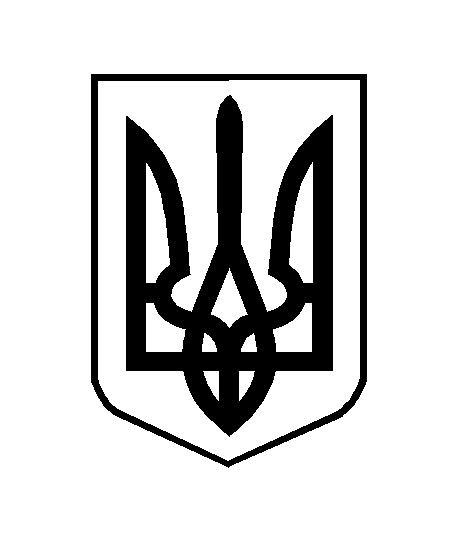 